                                                                                                         ПРОЄКТ             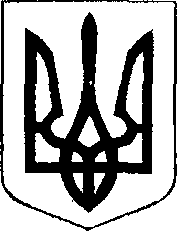 У К Р А Ї Н АЖовківська міська радаЛьвівського району Львівської області-а сесія VІІІ- демократичного скликанняРІШЕННЯ  від                        2023   року  №                                                                                       м. ЖовкваПро надання в тимчасове користування(оренду) набору рятувальних інструментів10 Державному пожежно-рятувальномузагону Головного управління Державноїслужби України з надзвичайних ситуацій у Львівській області    Керуючись ст.26 Закону України «Про місцеве самоврядування в Україні», враховуючи звернення 10 ДПРЗ ГУ ДСНС України у Львівській області від 23.02.2023 р. № 58-10-68/58-10 та висновок постійної комісії з питань комунального майна та господарства, приватизації, житлового господарства, транспорту, будівництва, благоустрою та енергозбереження, з метою ефективного реагування на надзвичайні ситуації та дорожньо – транспортні пригоди, які виникають в межах Жовківської територіальної громади, Жовківська міська радаВ И Р І Ш И Л А :1. Передати в тимчасове користування на умовах оренди 10 ДПРЗ ГУ ДСНС України у Львівській області набір рятувальних інструментів із зарядним акумулятором, (отриманий міською радою по проекту USAID «Підвищення ефективності роботи та підзвітності органів місцевого самоврядування «Говерла») балансовою  вартістю 785174,28  грн. на час дії воєнного стану в Україні з орендною платою 1 грн. в рік  згідно додатку.2. 10 ДПРЗ ГУ ДСНС України у Львівській області отриманий набір рятувальних інструментів із зарядним акумулятором використовувати виключно на території Жовківської міської територіальної громади для  ефективного реагування на надзвичайні ситуації та дорожньо – транспортні пригоди.3. Відділу економічного розвитку, залучення інвестицій та житлово – комунального господарства (Щур Н.С.) забезпечити укладення договору оренди та передачу – приймання майна, зазначеного у п.1 цього рішення у порядку, визначеному законодавством. 4. Контроль за виконанням рішення покласти на постійну комісію з питань комунального майна та господарства, приватизації, житлового господарства, транспорту, будівництва, благоустрою та енергозбереження (Мариняк І.Г.).Міський  голова                                                                		  Олег ВОЛЬСЬКИЙ                                                                                                      Додаток    до рішення сесії Жовківської міської ради	     від «____»____________ 2023 р. № ____Перелік обладнання, що передається в тимчасове користування(оренду) 10 Державному пожежно-рятувальному Загону Головного управління Державної служби України з надзвичайних ситуацій у Львівській області Секретар ради                                                                                                                Марта ГРЕНЬ№ п/пНайменування обладнанняІневентарний номерКількість, шт.Вартість, грн.1.Набір рятувальних інструментів із зарядним акумулятором, який складається з:Різака Weber RSU 210 PLUS E – FORCE3 – 1 шт.,Акумулятора Milwaukee – 2 шт., зарядного пристрою – 1 шт.,Розтискача Weber SP 50 BS E - FORCE3  - 1 шт.,Акумулятора Milwaukee – 2 шт., зарядного пристрою – 1 шт.,Телескопічного домкрата Weber RZT 2 – 1170 E – FORCE2 – 1 шт., Аккумулятора Milwaukee – 2 шт.,зарядного пристрою – 1 шт.101460731785174,28Всього:785174,28